Р А С П И С А Н И Еповторной промежуточной аттестации для студентов заочной формы обучения по направлению подготовки 42.03.01 «Реклама и связи с общественностью», Реклама и связи с общественностью» на базе СПО  (уровень бакалавриата), имеющих задолженности по дисциплинам зимней сессии 2023-2024 уч.г. с 15.03.2024 по 31.03.2024        Декан факультета журналистики                                                                В.В. Тулупов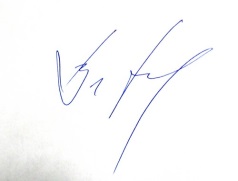 ДисциплинаДисциплинаФИО преподавателяФИО преподавателяДатаДатаВремя1 курс1 курс1 курс1 курс1 курс1 курс1 курсОсновы рекламы              Аксенова О.Н.          Аксенова О.Н.          21.03.1421.03.1413.25  10213.25  102Речевая культура устной и письменной коммуникацииСандлер Л.Л.               Сандлер Л.Л.               18.03.18.03.13.25    203                                                13.25    203                                                История русской и зарубежной литературыСавинков С.В., Хорольский В.В.Савинков С.В., Хорольский В.В.24.03.24.03.11.30        20411.30        204 Иностранный языкЮмашева В.В. .Юмашева В.В. .25.03.25.03.17.00       12717.00       1272   курс2   курс2   курс2   курс2   курс2   курс2   курсТехнология медиатворчестваТехнология медиатворчестваНовиков П.И.27.03.27.03.27.03.15.10   201                  Современный русский языкСовременный русский языкБебчук Е.М.Бебчук Е.М.19.0319.0312.00 103ИсторияИсторияКувшинова Н.А..Кувшинова Н.А..26.03.26.03.13.30    104Тексты в СОТексты в СОСухоруких И.А.Сухоруких И.А.18.0318.0315.00   106Этикет и имиджЭтикет и имиджСухоруких И.А.Сухоруких И.А.18.0318.0315.00   106Иностранный языкИностранный языкЮмашева В.В.Юмашева В.В.25.03.25.03.17.00  1273 курс3 курс3 курс3 курс3 курс3 курс3 курсМедиаэкономикаМедиаэкономикаЗолотухин А.А..Золотухин А.А..20.03.20.03.16.45   201Технология производства в рекламе и СОТехнология производства в рекламе и СОЩукина Л.С.Щукина Л.С.21.0321.0315.00     201Безопасность жизнедеятельностиБезопасность жизнедеятельностиСкоробогатова Л.Г.           Скоробогатова Л.Г.           26.03.26.03.15.00 Никитинская,146, аул.31Основы права и противодействие противоправному поведениюОсновы права и противодействие противоправному поведениюСазонникова Е.В.Сазонникова Е.В.22.0322.0318.00    1044 курс4 курс4 курс4 курс4 курс4 курс4 курсПолитологияПолитологияЗюзина Е.Б.Зюзина Е.Б.20.03.20.03.15.00  истфак. ауд 217Социология массовых коммуникацийСоциология массовых коммуникацийКрасова Е.Ю.Красова Е.Ю.28.0328.0315.00     102Технология производства в рекламе и СОТехнология производства в рекламе и СОЩукина Л.С..Щукина Л.С..21.0321.0315.10   102            Специальное событиеСпециальное событиеСухлруких И.А.Сухлруких И.А.18.03.18.03.15.00    106СтилистикаСтилистикаХорошунова И.В..Хорошунова И.В..18.03.18.03.15.10   203              5 курс5 курс5 курс5 курсИстория искусстваИстория искусстваДьякова Т.А.Дьякова Т.А.19.0319.0315.00     102Игровые технологии в рекламе и СОИгровые технологии в рекламе и СОКургановая Е.Б.Кургановая Е.Б.26.0326.0315.00     102Корпоративная культураКорпоративная культураПивоварова М.И.              Пивоварова М.И.              21.0321.0313.00    106КультурологияКультурологияДьякова Т.А.Дьякова Т.А.19.0319.035 курсНаружная рекламаНаружная рекламаШилова М.А.Шилова М.А.29.03.29.03.13.00   102Реклама в ИнтернетеРеклама в ИнтернетеШилова М.А.Шилова М.А.29.03,29.03,13.00   102РиторикаРиторикаНовичихина М.Е.Новичихина М.Е.20.0320.0315.00   106СО в ИнтернетеСО в ИнтернетеСухоруких И.А.Сухоруких И.А.18.03.18.03.15.00   106Создание рекламного роликаСоздание рекламного роликаЦуканова М.И.Цуканова М.И.28.03.28.03.15.00  112Осоюенности языка рекламыОсоюенности языка рекламыШишлянникова А.М.Шишлянникова А.М.30.0330.0315.00   203Особенности языка СООсобенности языка СОСандлнр Л.Л.Сандлнр Л.Л.18.0318.0313.25    203